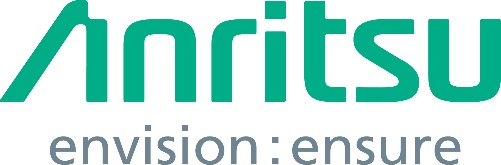 News ReleaseNew Anritsu Radio Communication Analyzer Supports LTE-Advanced TestingMT8821C addresses the need for measurement tools that support wider bandwidths using LTE-Advanced CA and higher-order MIMO technologies
Luton, UK – 1st June, 2015 – Anritsu Corporation announces the launch of MT8821C, the new Radio Communication Analyzer for research and development testing of mobile devices (User Equipment, UE) with the widest capability for supporting LTE-Advanced. As well as supporting LTE-Advanced, the all-in-one MT8821C operates as network simulator supporting LTE, W-CDMA/HSPA, GSM/GPRS/EGPRS, TD-SCDMA/HSPA, and CDMA2000® 1X/1x EVDO technologies to run RF TRX tests in compliance with the 3GPP and 3GPP2 standards, as well as parametric tests.The easy-to-operate MT8821C makes setting and operation errors a thing of the past, simplifying configuration by using preset measurement parameters for test items specified by the 3GPP RF test standards. Additionally, parameters for all tests can be set and changed easily using the all new highly advanced Graphical User Interface, which includes touch screen operation. An advanced parameter search function enables complex user test settings to be quickly and reliably configured, and automatic PASS/FAIL judgment of measured results according to test specification speeds up testing, leading to greater cost efficiencies. The MT8821C supports additional functional tests, such as maximum throughput tests. With 8 transmitter ports and 2 receiver ports, a single system will perform LTE-Advanced Carrier Aggregation (CA) with up to four Component Carriers (CCs) using 2 x 2 MIMO. A built-in RF combiner simplifies configuration of complex test environments for LTE-Advanced CA, while reducing calibration procedures of test environments. The MT8821C is successor to the award winning MT8820C, used worldwide by developers of 2G/3G and LTE UE and chipset. It offers improved functionality, greater platform integration and an updated user interface, and as it is backwards compatible with the MT8820C, it maximizes the value of previous investments and reduces the cost of configuring automatic test environments when moving to MT8821C.The MT8821C is available to buy immediately. More information is available at www.anritsu.com ####About Anritsu Anritsu Corporation (www.anritsu.com) has been a provider of innovative communications solutions for more than 110 years. The company's test and measurement solutions include wireless, optical, microwave/RF and digital instruments, operations support systems and solutions that can be used during R&D, manufacturing, installation, and maintenance. Anritsu also provides precision microwave/RF components, optical devices, and high-speed devices for design into communication products and systems. With the addition of OSS monitoring solutions it has expanded its offering to provide complete solutions for existing and next-generation wireline and wireless communication systems and service providers. Anritsu sells in over 90 countries worldwide with approximately 4,000 employees.For further information please contact:  Jonathan Borrill				Janice Ashton
Director of Marketing				Napier Partnership Limited
Anritsu EMEA					Tel: +44 (0) 1243 531123
Tel: +46 (0)8 534 707 05			Email: janice@napierb2b.com 
Email: Jonathan.Borrill@anritsu.com
www.anritsu.com